W pustej ramce narysuj lub powiedz przedmiot, którego nazwa zaczyna się na literę rPołącz nazwy z odpowiednimi obrazkami.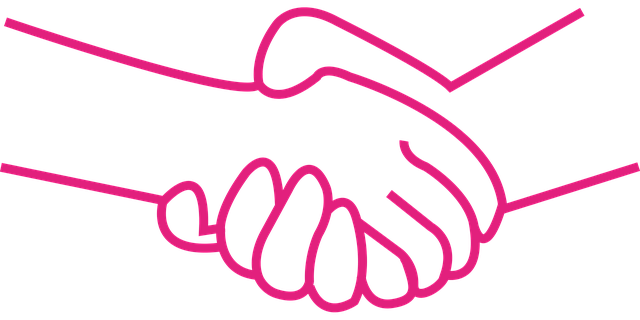 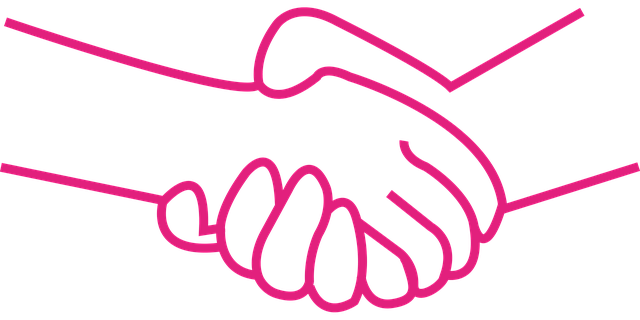 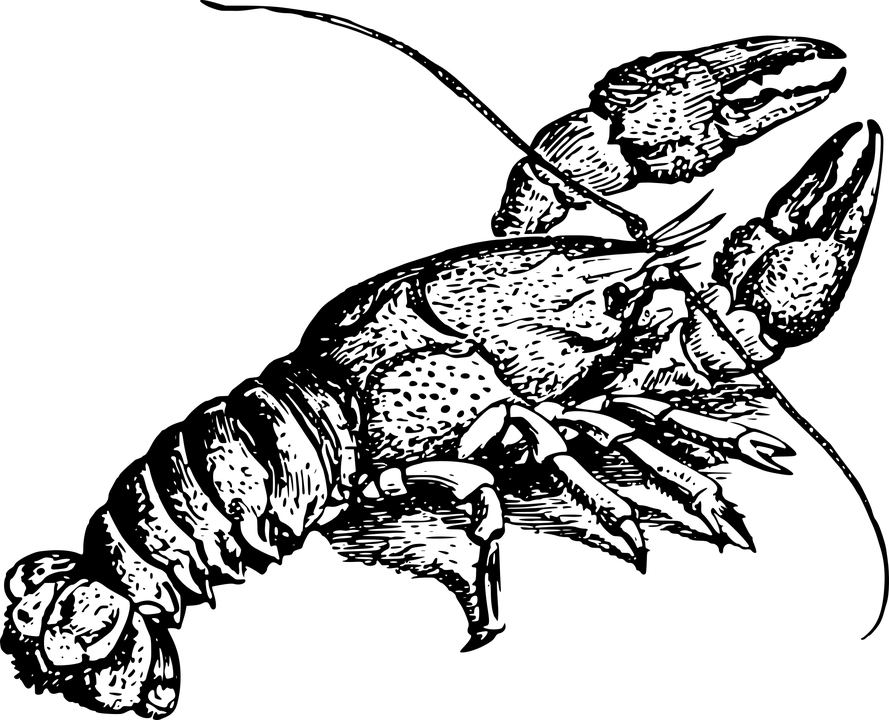 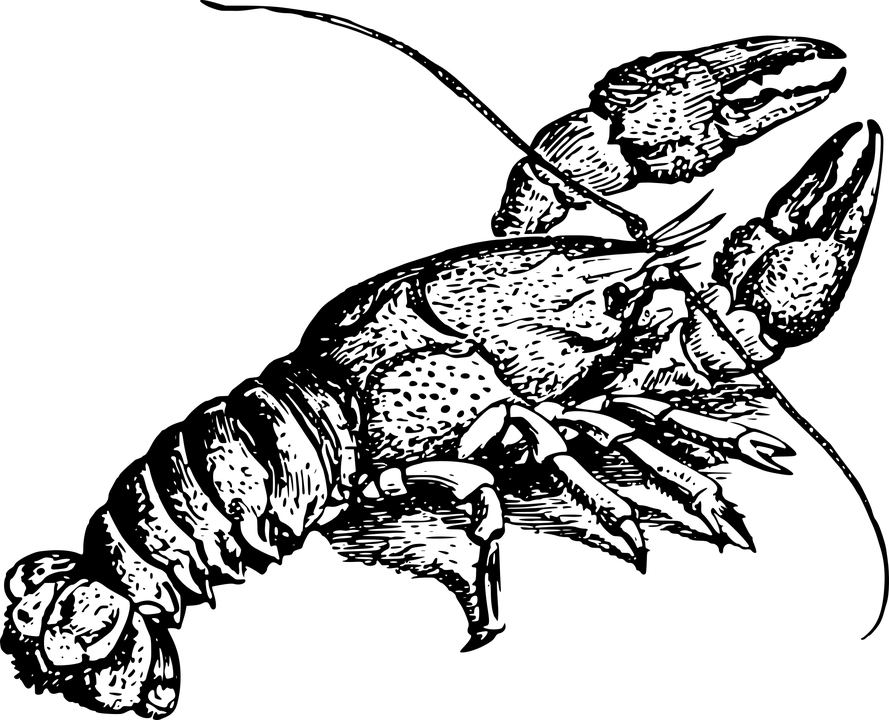 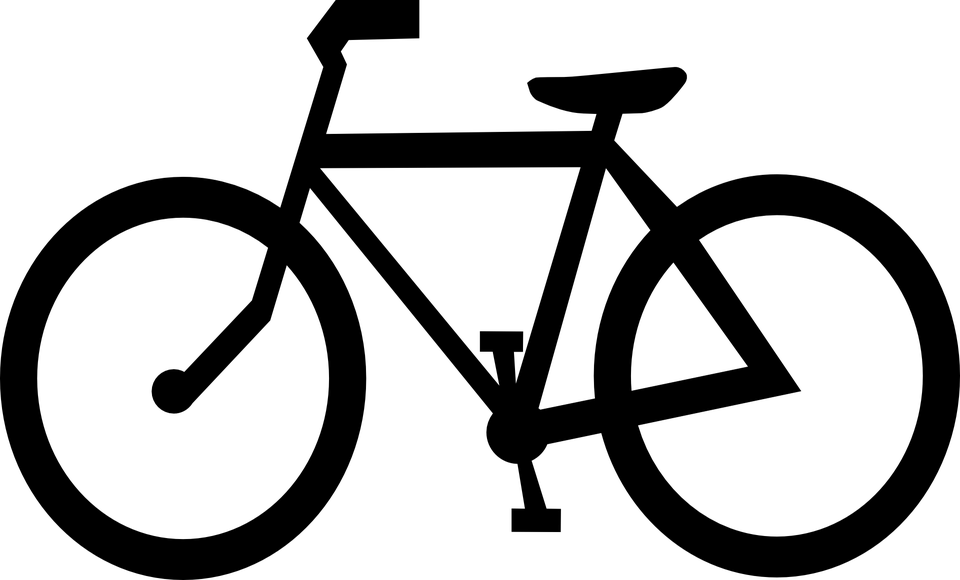 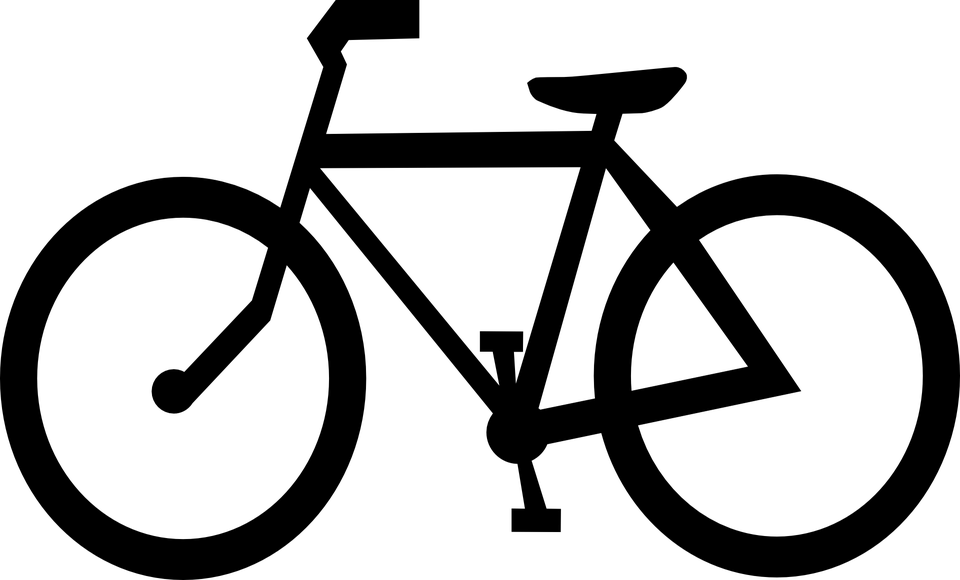 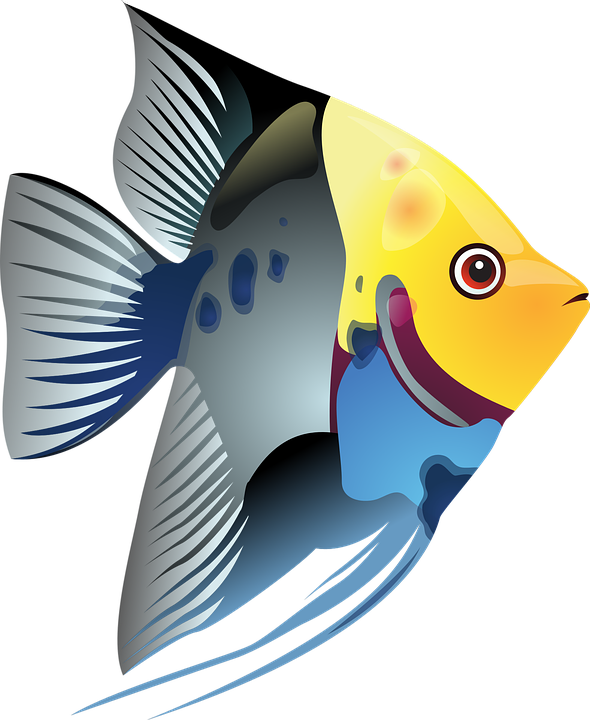 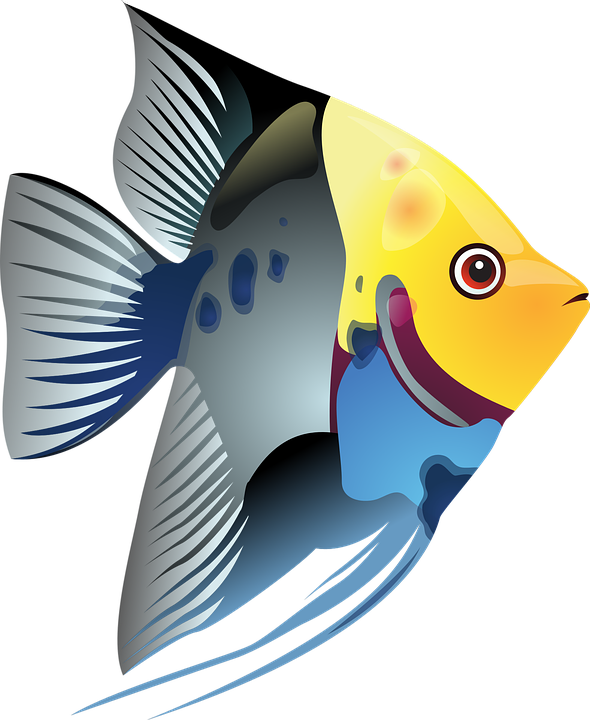 	rower						ryba	ręce							rakOdszukaj w podanych wyrazach litery r, R. Otocz je pętląRyba, 	koperta, 		kura, 	burak, 	pory, 	okulary, Robert, 	makaron, 		krowa.	Odczytaj sylaby i wyrazyra, 	ro, 	re, 	ri, 	ru,	ar, 	or, 	er, 	ir, 	ur, 	rak,  tor, rama 	